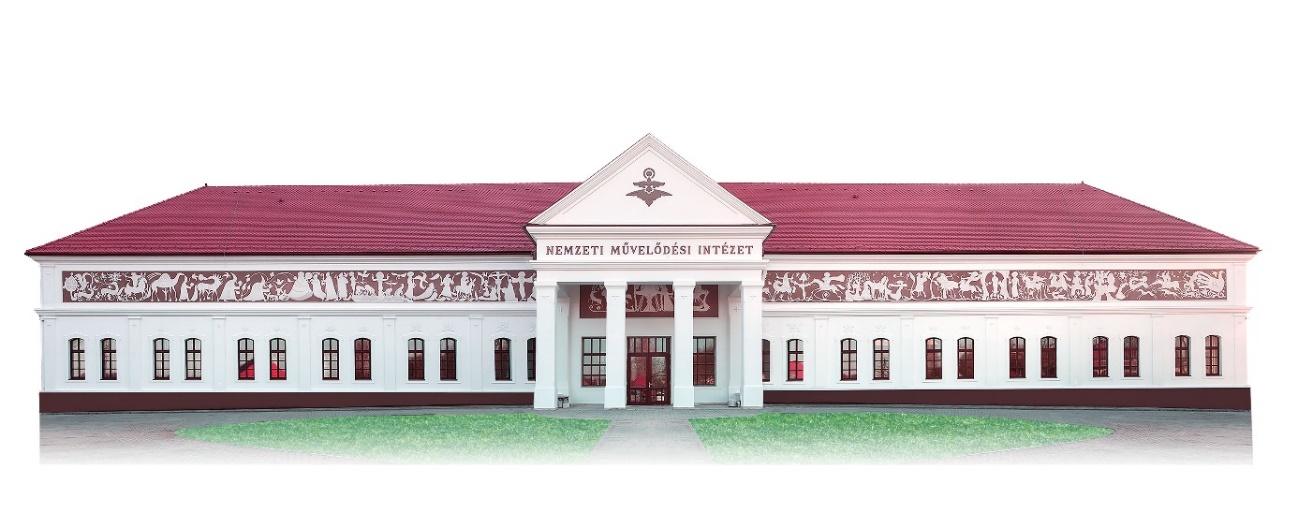 A Nemzeti Művelődési Intézet székházának átadásaProgramtervezetIdőpont: 2020. október 3.Helyszín: Lakitelek, Felsőalpár 3.10:00	Gyülekező10:30	HimnuszA vendégeket köszönti: Lezsák Sándor, a Magyar Országgyűlés alelnöke,   a Népfőiskola Alapítvány elnökeÁllamtitkárok nyilatkozattétele – ünnepi aláírásBeszédet mond:Dr. Kiss-Rigó László, Szeged-Csanád Egyházmegye püspökeZávogyán Magdolna, a Nemzeti Művelődési Intézet ügyvezetőjeTárogatóA Nemzeti Művelődési Intézet felavatása - a nemzeti színű szalag átvágásaA székház szentelése, áldása 	A Suttyomba zenekar és a Tessedik Táncegyüttes műsora	Az épület megtekintése (csoportokban)Harangátadás a Kárpát-medencei közművelődési szervezetek számára a Tetőkertben12:20	Ünnepi beszédFekete Péter, az Emberi Erőforrások Minisztériuma kultúráért felelős államtitkára13:00	Ebéd a Lakodalmas HázbanHázat, hazát építünk!14:00 Ismeretterjesztő előadások a székház építéséhez kapcsolódóan	Szabó János tervező, a Planning Stúdió Kft. ügyvezetőjeLaczkó József kivitelező, a Bauszer Kft. ügyvezetőjeMakoldi Gizella alkotóművész, az épület homlokzatán található sgraffito kivitelezésének vezetőjeGrátz Antal építész, az épület vakolathímeinek tervezője15:00	Átvonulás a díszkertbeAz elődök tisztelete15:13	A Magyarság Harangja ünnepélyes megkondítása – emlékezés az 1945 előtti civil egyletekreBak Lajos, a Hírös Agóra ügyvezető igazgatója köszöntő beszédeMadari Róbert, Lakitelek polgármesterének beszéde és visszaemlékezése Dr. Erdész Ádám, a Magyar Nemzeti Levéltár Békés Megyei Levéltárának igazgatója történelmi visszaemlékezése és könyvbemutatójaSzózat